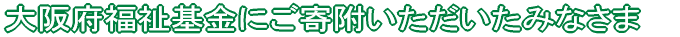 下記のみなさまから、ご寄附をいただきありがとうございました。
心よりお礼申し上げます。※ご寄附いただいた順に掲載しております。  ※お名前の公表をお許しいただいた方々のみ掲載しております。平成２６年４月から平成２７年３月にご寄附を頂戴しました皆様・(医)太融寺町谷口医院　様　　
・家田　隆二　様　
・一般社団法人日本空間デザイン協会　関西支部　様　　
・一般財団法人大井伊助積善会　様　
・一般社団法人大阪市ＲeachedＲetirement厚生会　様 
・一般社団法人全大阪個人タクシー協会　様
・イヅミイチ株式会社　様　　　
・宇都宮　麻希　様
・江田　直介　様
・大阪自然薬研究会　様　
・大阪府ホテル協同組合　様
・大阪交通労働組合　様
・オムロンクレジットサービス株式会社　様
・香川書店　様　
・株式会社井元商会　様　
・株式会社総合ビルマネジメント大阪支店　様
・株式会社みかん山本舗　様　　　
・関西キリンビバレッジサービス株式会社　様　
・関西ダンプ輸送事業協同組合　様　　
・北田　賢二　様
・近畿へら鮒釣会連合会　様
・葛井つやこ　様
・小籔　千豊　様　
・粋心流星華吟詠会　宗家・会長　池田　哲星　様　　
・谷口　恭　様　
・谷とうふ店　様　
・フエスト会　様
・藤上　様　　
・扶桑薬品工業株式会社　様
・扶桑薬品工業株式会社ぶどうの実の会　様　　
・山崎　トシコ　様
・リバー産業株式会社　代表取締役　河　啓一　様　　
・連合・交通労働関西地方総支部　生コン産業労働組合　様　様
・KOYABU　SONIC2014　様
・ANA大阪空港株式会社　様フエスト会　様　　　
平成２７年４月から平成２８年３月にご寄附を頂戴しました皆様・(医)太融寺町谷口医院　様 
・家田　隆二　様 
・一般財団法人大井伊助積善会　様 
・一般社団法人大阪市ＲeachedＲetirement厚生会　様 
・一般社団法人全大阪個人タクシー協会　様　 
・一般社団法人日本空間デザイン協会　関西支部　様　 
・イヅミイチ株式会社　様 
・江田　直介　様 
・大阪交通労働組合　様 
・大阪自然薬研究会　様 
・大阪府宅地建物取引業協会　なにわ京阪支部　様 
・大阪府ホテル協同組合　様 
・岡本　寛史　様 
・オムロンクレジットサービス株式会社　様 
・香川書店　様 
・株式会社井元商会　様 
・株式会社みかん山本舗　様 
・関西キリンビバレッジサービス株式会社　様 
・北田　賢二　様 
・近畿へら鮒釣会連合会　様 
・粋心流星華吟詠会　宗家・会長　池田　哲星　様 
・谷口　恭　様 
・谷とうふ店　様 
・フエスト会　様 
・藤上　様 
・扶桑薬品工業株式会社　様 
・扶桑薬品工業株式会社ぶどうの実の会　様　 
・山崎　トシコ　様　 
・連合・交通労働関西地方総支部　生コン産業労働組合　様 
・ANA大阪空港株式会社　様（平成２８年４月から平成２９年３月にご寄附を頂戴しました皆様）・(医)太融寺町谷口医院　様　 
・家田　隆二　様        
・一般財団法人大井伊助積善会　様 
・一般社団法人大阪市ＲeachedＲetirement厚生会　様 
・一般社団法人全大阪個人タクシー協会　様　　　 
・イヅミイチ株式会社　様　 
・大阪LD親の会「おたふく会」　様　　　 
・大阪広域生コンクリート協同組合　様 
・大阪交通労働組合　様 
・大阪自然薬研究会　様 
・大阪府ホテル協同組合　様 
・岡本　寛史　様  
・オムロンクレジットサービス株式会社　様 
・香川書店　様 
・株式会社井元商会　様 
・株式会社みかん山本舗　様 
・関西キリンビバレッジサービス株式会社　様 
・関西ダンプ輸送事業協同組合　様 
・近畿へら鮒釣会連合会　様  
・北田　智恵子　様　　 
・粋心流星華吟詠会　宗家・会長　池田　哲星　様 
・センコー株式会社　様 
・谷口　恭　様 
・谷とうふ店　様 
・テレビ大阪株式会社　様 
・フエスト会　様 
・藤上　様 
・扶桑薬品工業株式会社　様 
・扶桑薬品工業株式会社ぶどうの実の会　様 
・森田　和子　様 
・山崎　トシコ　様　 
・山本　才司　様  
・連合交通労働関西地方総支部　生コン産業労働組合　様　　（平成２９年４月から平成３０年３月にご寄附を頂戴しました皆様）・(医)太融寺町谷口医院　様
・家田　隆二　様
・一般財団法人大井伊助積善会　様
・一般社団法人大阪市ＲeachedＲetirement厚生会　様
・一般社団法人大阪府ＬＰガス協会様
・一般社団法人全大阪個人タクシー協会　様
・イヅミイチ株式会社　様
・大阪交通労働組合　様
・大阪府ホテル協同組合　様
・大阪自然薬研究会　様
・岡本　筧史　様 
・オムロンクレジットサービス株式会社　様
・香川書店　様
・株式会社井元商会　様
・株式会社ベルコ南大阪支社　ビーシーサポートシステム　様
・株式会社みかん山本舗　様
・関西キリンビバレッジサービス株式会社　様
・関西ダンプ輸送事業協同組合　様
・北田　智恵子　様
・近畿へら鮒釣会連合会　様
・自由同和会大阪府本部　様
・粋心流星華吟詠会　宗家・会長　池田　哲星　様 
・谷とうふ店　様
・テレビ大阪株式会社　様
・フエスト会　様
・藤上　様
・扶桑薬品工業株式会社　様 
・扶桑薬品工業株式会社ぶどうの実の会　様
・森田　和子　様 
・矢引　龍太郎　様 
・山崎トシコ　様
・連合交通労働関西地方総支部生コン産業労働組合　様
・ＡＮＡ大阪空港株式会社　様　　（平成３０年４月から平成３１年３月にご寄附を頂戴しました皆様）愛のタクシーチケット株式会社　様
家田　隆二　様 
一般社団法人　大阪府ＬＰガス協会　様
一般社団法人大阪市ＲeachedＲetirement厚生会　様
一般社団法人全大阪個人タクシー協会　様
イヅミイチ株式会社　様
大阪交通労働組合　様
大阪自然薬研究会　様
大阪府ホテル協同組合　様
香川書店　様
株式会社井元商会　様
株式会社塚谷　様
株式会社フリゴ　様 
株式会社みかん山本舗　様
関西キリンビバレッジサービス株式会社　様
北田　智恵子　様
近畿へら鮒釣会連合会　様
自由同和会大阪府本部　様
吹田竜ヶ池ホーム　様
スナダ建設株式会社　様 
そごう・西武労働組合　様
谷とうふ店　様
フエスト会　様　 
藤上　様
藤田　あやこ　様
扶桑薬品工業株式会社　様
扶桑薬品工業株式会社ぶどうの実の会　様 
三菱ふそうトラック・バス株式会社　様
森田　和子　様
矢引　龍太郎　様
山崎　トシコ　様